EXPENSES CLAIM FORM Attach Receipts for ALL Other ExpenditureI apply for reimbursement of the above expenses that have been necessarily incurred by me in carrying out my duties.Name:  Name:  Job Title:Address: Address: Address: Month / Quarter Ending:DateDetails - Committee / Location etc.OtherExpenditureOtherExpenditureMilesDateDetails - Committee / Location etc.£pMilesTOTALSCUMULATIVE MILEAGETravelling  …………… miles @ 45p/m(6th April to 5th April)Travelling  …………… miles @ 25p/m…………..…………..Total expenses claimedSigned:   Date:Approved (sign):   Position / Date:  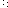 